 Európa jövője:„ Minden ami minket összeköt „ – határok nélkül.Tisztelettel meghívjuk Önöket rendezvényünkre:2. 10. 2014  - Motorest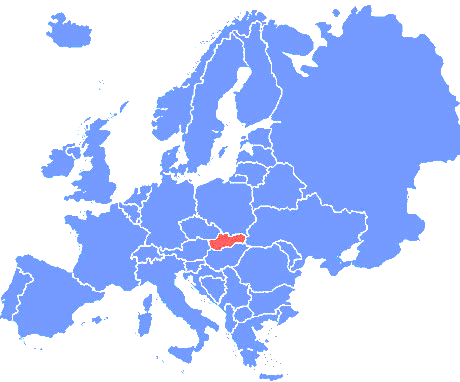 múlt, jelen, jövőkülföldi vendégek fogadásaa Szlovákgyarmati képviselői testület és a testvértelepülések képviselöi ünnepélyes ülése program tájékoztatás 19:00 vacsora, ismerkedő est 3. 10. 2014 – KultúrHÁZ10:00 az EU fejlődése a turizmus jelében és a munkalehetőségek biztosításavendégek bemutatkozásaebéd13:00 Csábi patak mikro – régió bemutatkozásaLEADER bemutatkozása15:00 történelmi pince látogatása, szőlő feldolgozása, borkóstoló , népzene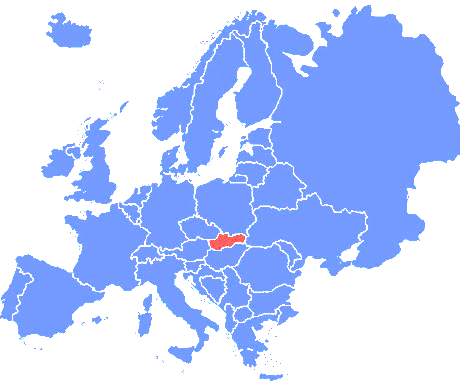 migráció Kelet Európába - konferencia 4. 10. 2014 – KULTÚRÁK TALÁLKOZÓJA10:00 „ Ahol régen a vámot szedték ott folyik a kereskedés „ –  határátkelő látogatása  ebéd 12:30 Szivecske gyermek játszótér  bemutatásaFőtér:13:00 Euro piknik – népi ízek kavalkádjaKözös jövö az EU ban –  kulturális program a testvértelepülésekkel, fotbal mecs20:00 Testvértelepülési szerződések megerősítésemulatság a kultúrházban 5. 10. 2014 – kULTÚRHÁZ9:30 Szentmise a helyi templombanMinden ami minket összeköt – konferencia befejezése, program kiértékeléseebéd14:00  barátságok megerősítése, konferencia 6. 10. 2014az eltelt napok élményeinek megbeszélésea jövőbeli találkozók megbeszélésebúcsúzás a vendégektől 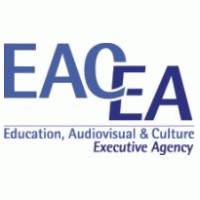 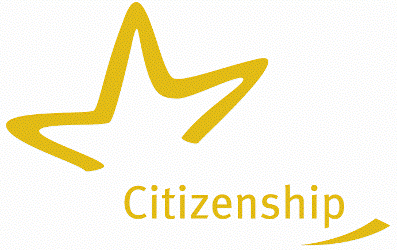 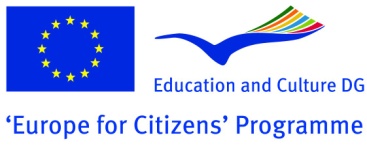 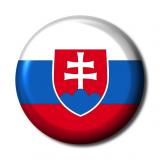 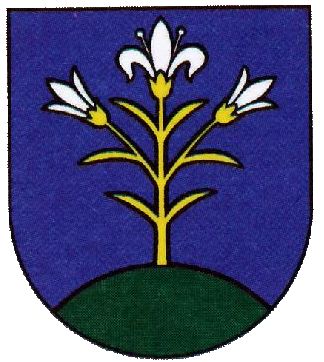        Slovák Gyarmat  2014  október             M E G H Í V Ó 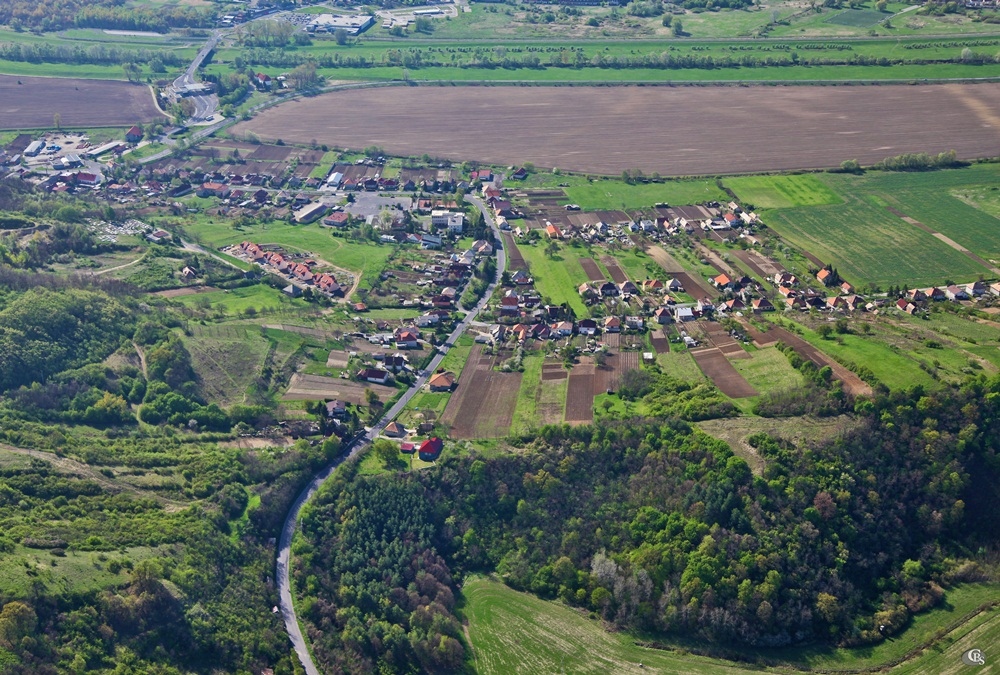 